Կոտորակ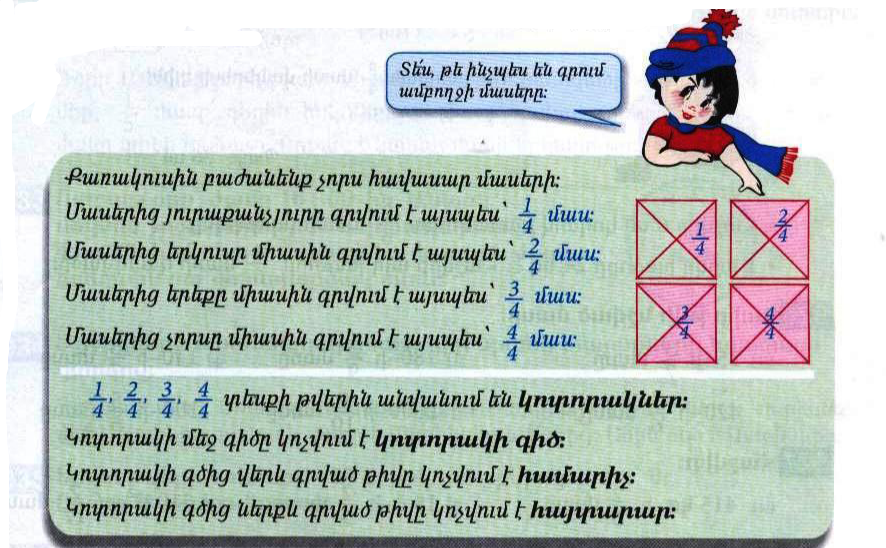 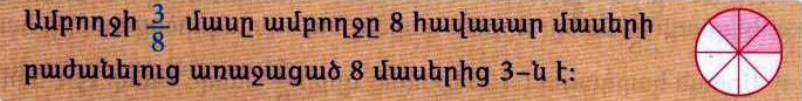 Դասարանական առաջադրանքներ1․ Պատկերներից յուրաքանչյուրի գունավորած մասերն ու չգունավորած մասերը ներկայացրո՛ւ առանձին կոտորակների տեսքով։ 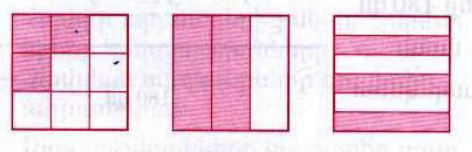 2․ Ամբողջը բաժանված է 50 հավասար  մասերի։ Կոտորակի տեսքով ներկայացրու՛ այդ մասերից 5-ը, 12-ը, 24-ը, 48-ը, 50-ը։3․ Ամբողջը բաժանված է 60 հավասար մասերի։ Կոտորակի տեսքով ներկայացրու՛ այդ մասերից 1-ը, 12-ը, 24-ը, 35-ը, 48-ը։ 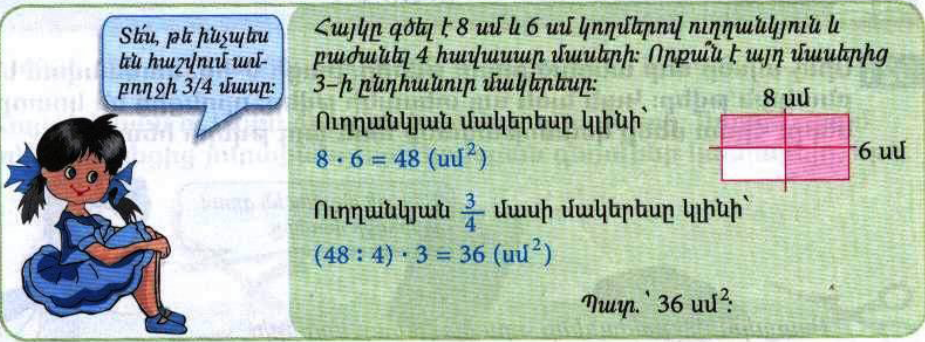 4․ Հաշվի՛ր 6սմ կողմով քառակուսու  մասի մակերեսը։
8:4=2
8-2=6
6x6=36
36:3x2=245․ 1 արկղ խնձորը 24կգ է։ Հաշվի՛ր այդ խնձորի  մասի զանգվածը։
4x4=166․ Գտի՛ր թվի նշված մասը։ 2000-ի  մասը 2000:10=200 200x9=1800140-ի  մասը  140:7=20 20x5=100100-ի մասը  100:5=20 20x5=1007․Հաշվի՛ր320լ-ի  մասը  320:8=40510մ2-ու  մասը  510:17=30 30x2=60480կմ-ի  մասը 480:16=30 30x5=1508․ Աննան գնել էր 800գ կարագ։ Նա տորթի համար օգտագործեց այդ կարագի  մասը։ Որքա՞ն կարագ նա օգտագործեց տորթի համար։ 
800:5=160  160x5=400Տնային առաջադրանքներ1․ Պատկերներից յուրաքանչյուրի գունավորած մասերն ու չգունավորած մասերը ներկայացրո՛ւ առանձին կոտորակների տեսքով։ 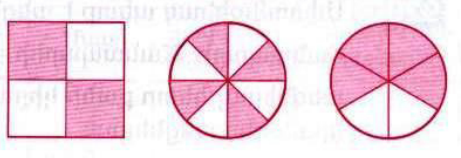 2․ Ամբողջը բաժանված է 70 հավասար  մասերի։ Կոտորակի տեսքով ներկայացրու՛ այդ մասերից 6-ը, 11-ը, 41-ը, 58-ը, 60-ը։3․ Ամբողջը բաժանված է 90 հավասար մասերի։ Կոտորակի տեսքով ներկայացրու՛ այդ մասերից 1-ը, 17-ը, 26-ը, 35-ը, 78-ը։ 4․ Հաշվի՛ր 7սմ կողմով քառակուսու  մասի մակերեսը։ 7:7=1 1x4=4 4x2=85․ 1 արկղ խնձորը 36կգ է։ Հաշվի՛ր այդ խնձորի  մասի զանգվածը։36:4=9 9x3=276․ Գտի՛ր թվի նշված մասը։ 35-ի  մասը 35:7=5 5x3=15420-ի  մասը 420:6=70 70x5=35180 – ի  մասը=180:9=2020x5=1007․Հաշվի՛ր415կգ-ի  մասը 415:5=83 83x2=166480 դրամի  մասը 480:6=80 80x5=40018ժ-ի  մասը 18:3=6 6x2=128․ Սոնան կարդացել էր 126 էջանոց գրքի  մասը։ Քանի՞ էջ է այդ գրքից կարդացել Սոնան։126:6=21 21x5=105